SUGERENCIAS PARA LA TAREAPelículas:El séptimo sello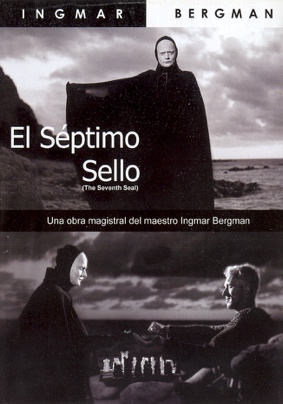 Guerra Mundial Z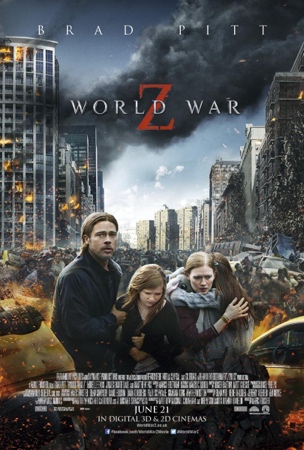 Soy Leyenda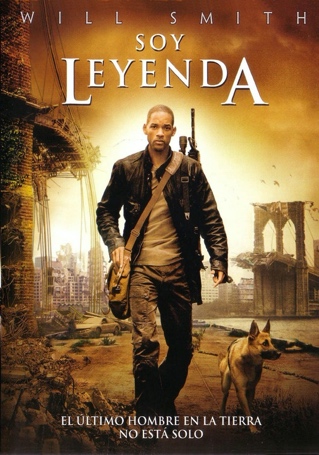 12 Monos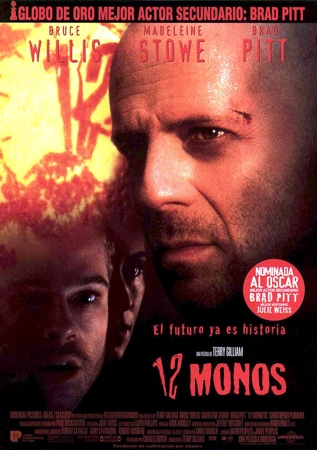 Hijos de los hombres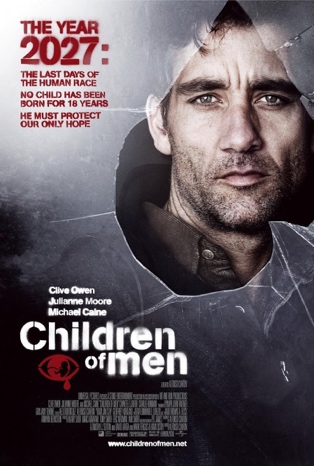 Libros: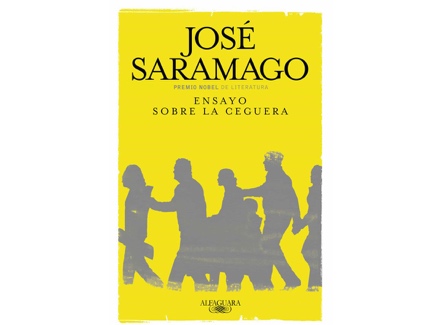 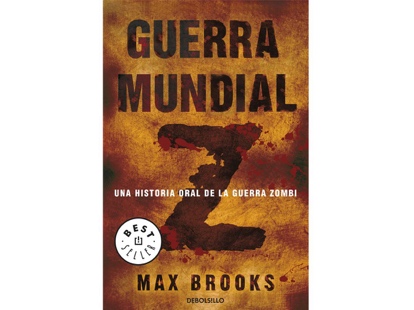 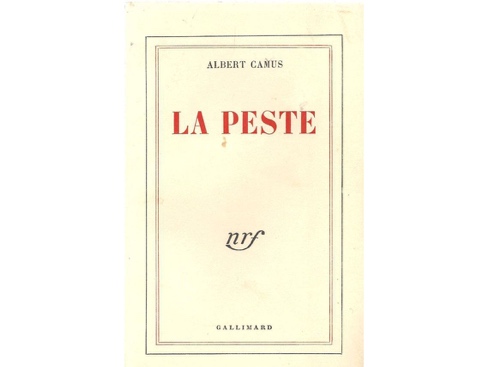 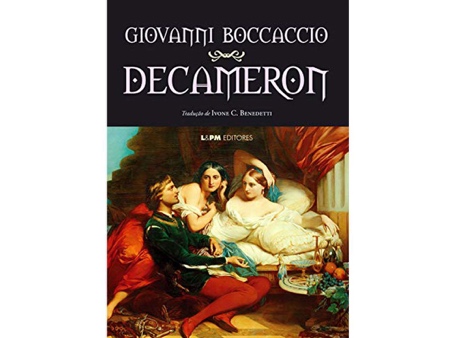 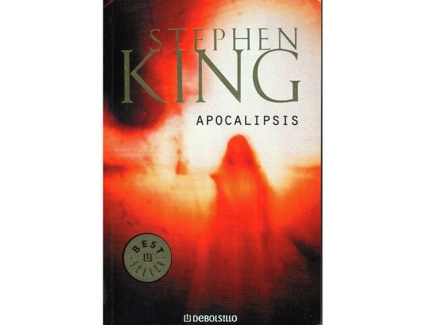 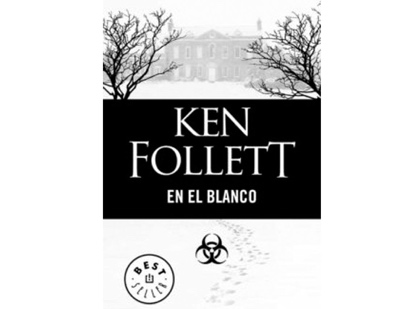 Música:Canción de la Vacuna (Rosa León)https://www.youtube.com/watch?v=kf-IKN0fn2oMúsica y Pandemia (El sonido del tiempo RNE)Primeras plagashttps://www.rtve.es/alacarta/audios/el-sonido-del-tiempo/sonido-del-tiempo-musica-pandemia-1-primeras-plagas-04-10-20/5676785/La peste negrahttps://www.rtve.es/alacarta/audios/el-sonido-del-tiempo/sonido-del-tiempo-musica-pandemia-2-peste-negra-11-10-20/5681907/ Coreomaníashttps://www.rtve.es/alacarta/audios/el-sonido-del-tiempo/sonido-del-tiempo-musica-pandemia-3-coreomanias-18-10-20/5687199/ En tiempos del cólerahttps://www.rtve.es/alacarta/audios/el-sonido-del-tiempo/sonido-del-tiempo-musica-pandemia-4-tiempos-del-colera-25-10-20/5693844/Cómo los científicos traducen el coronavirus en músicahttps://m.publico.es/columnas/110640983231/principia-marsupia-como-los-cientificos-traducen-el-coronavirus-en-musica/amp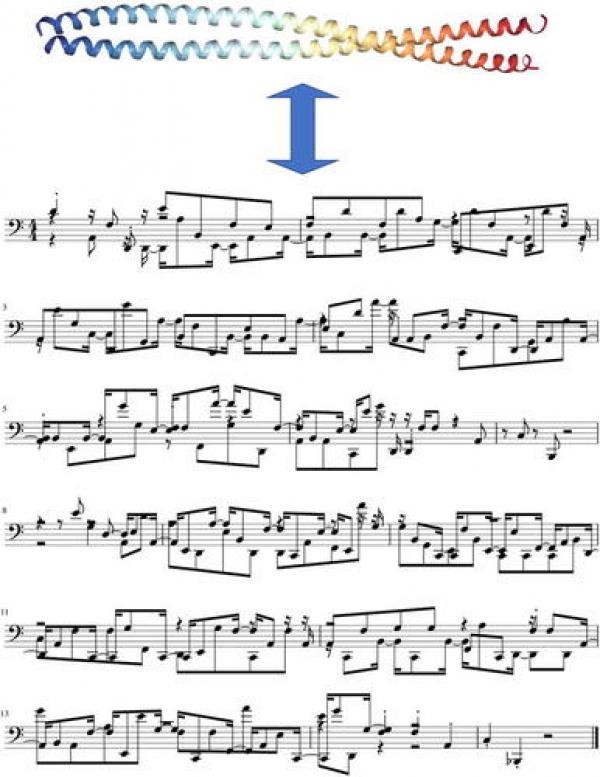 4. Juegos:Pandemia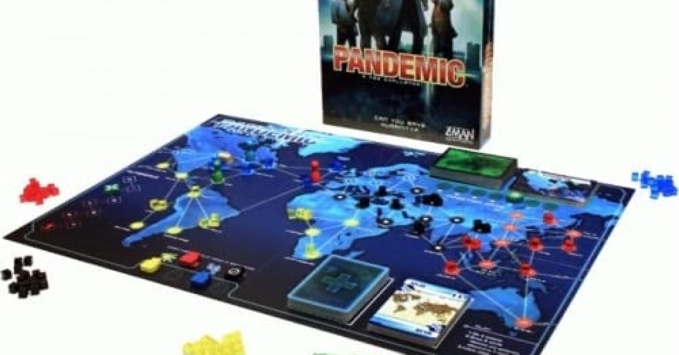 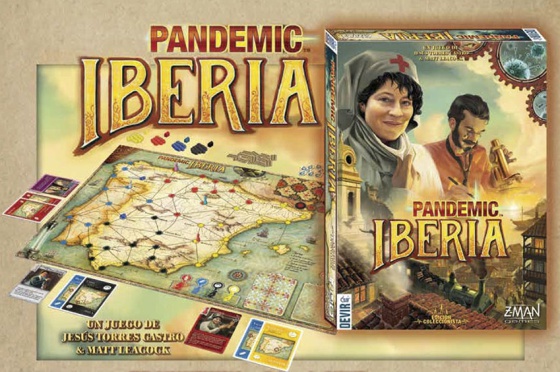 Virus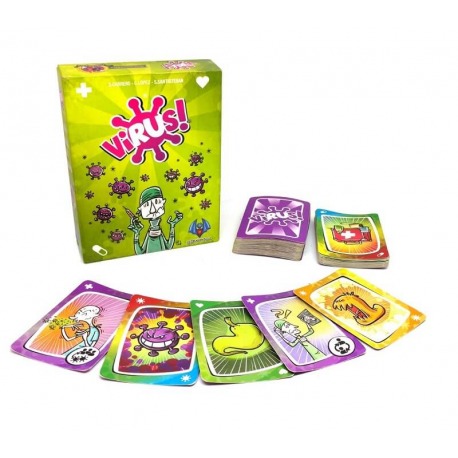 Cluedo modificado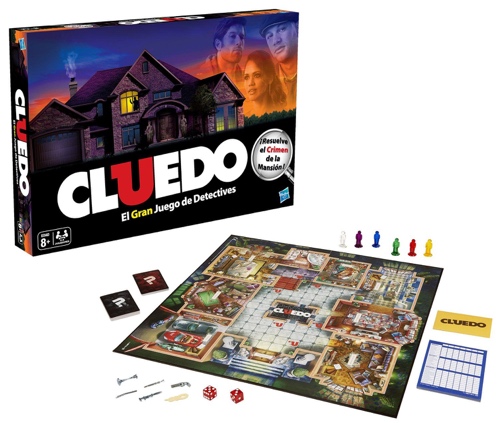 Policías y ladrones: Vírus, médicos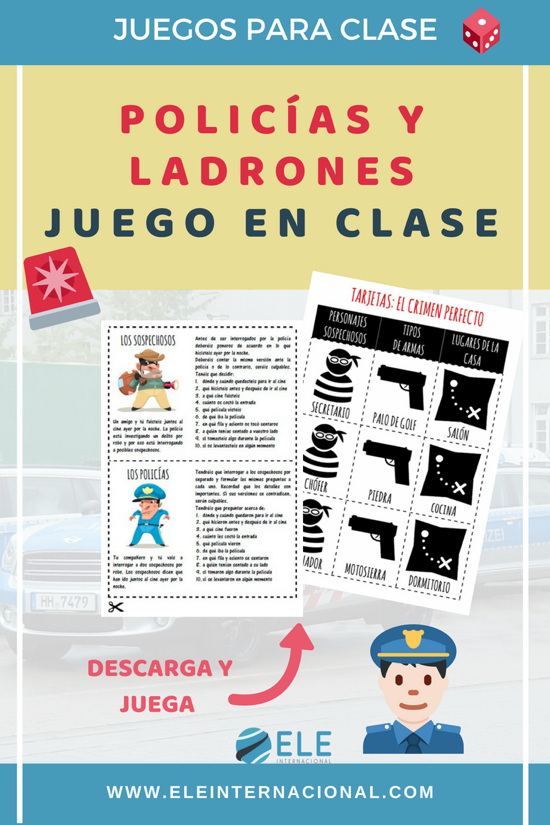 Pueblo duerme.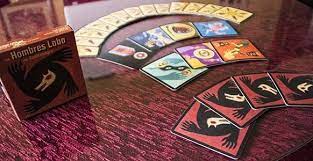 Científicos, médicos y pacientes (síntomas):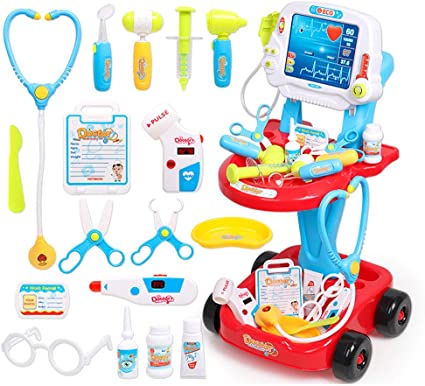 Cocinar: Hoy hacemos una PCR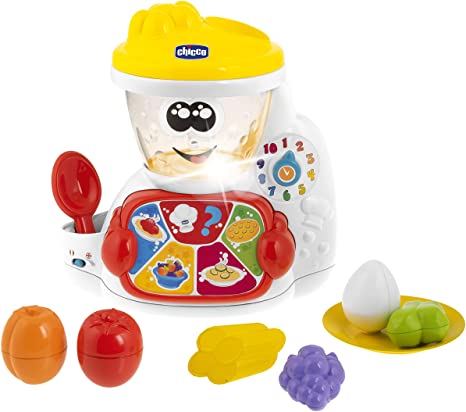 Levadura, yogourt…Detectives: Sigue la pista del virus con GLO GERM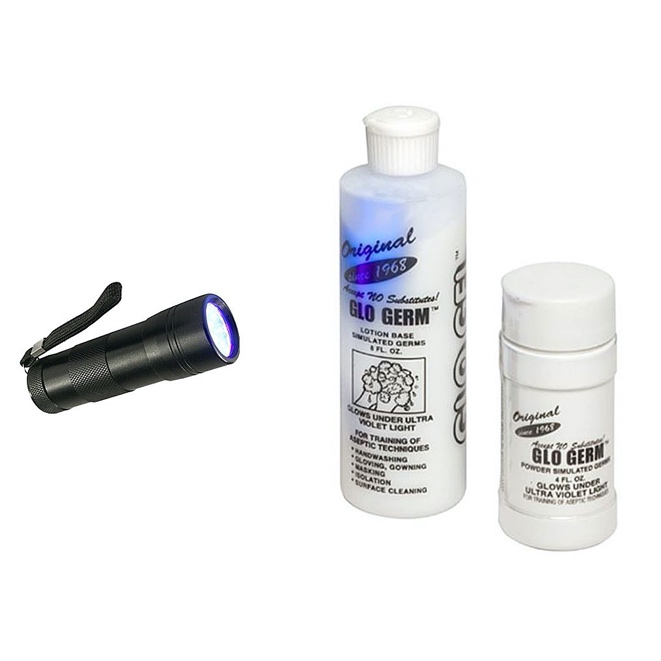 https://www.amazon.es/Germ-formación-higiene-superficies-malet%C3%ADn/dp/B06XR2T7FYhttps://www.amazon.es/dp/B07R9J41Q8/ref=sspa_dk_detail_4?psc=1&smid=A222M3YY9CBCFK&spLa=ZW5jcnlwdGVkUXVhbGlmaWVyPUEyUlg2RVBXUUZLUVo4JmVuY3J5cHRlZElkPUEwNDc0MzAyWEdWMVBNUlhRTTk0JmVuY3J5cHRlZEFkSWQ9QTA4MzQyNDE3Tk9CMTBEUjJFTjgmd2lkZ2V0TmFtZT1zcF9kZXRhaWwyJmFjdGlvbj1jbGlja1JlZGlyZWN0JmRvTm90TG9nQ2xpY2s9dHJ1ZQ==Juego Laberinto /Teatro Sistema inmune: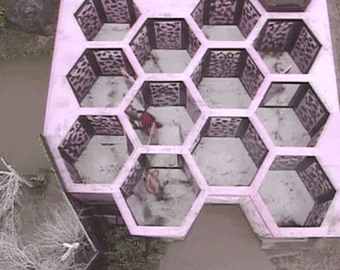 AntibioticoVirusCélulasNatural KillerJabón plato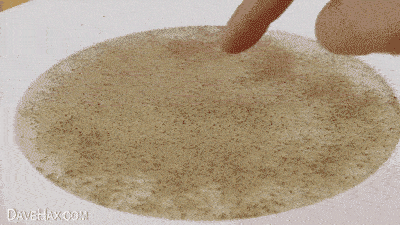 MicroscopicoCultivo de bacterias de las manos. Manos sucias vs Manos limpiashttps://cienciagora.universia.net.co/infodetail/experimentos-faciles/caseros/como-crear-un-cultivo-de-bacterias-en-casa-663.html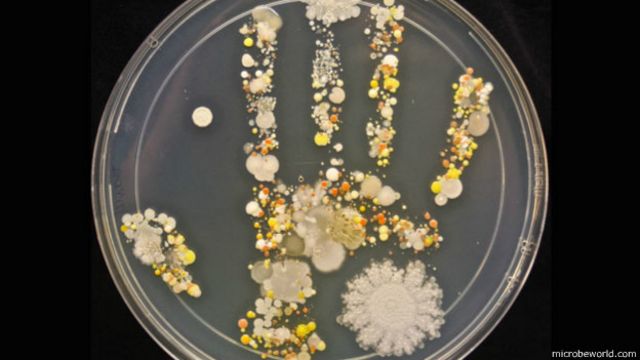 Juego de la oca del virusCasilla cuarentenaCasilla contagiadoTarjetas especiales (mascarilla)Dado: antivirales, antibiótico…Escalera: vacuna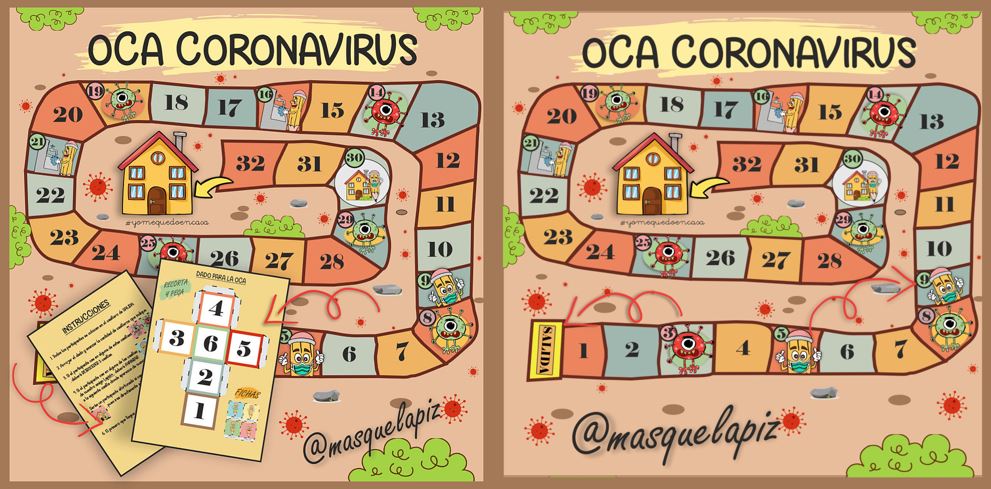 GINCANA Fabricando una vacuna: todo el proceso. Según respondan preguntas se les van dando las respuestas y siguientes pasos (has descubierto el ADN del virus…)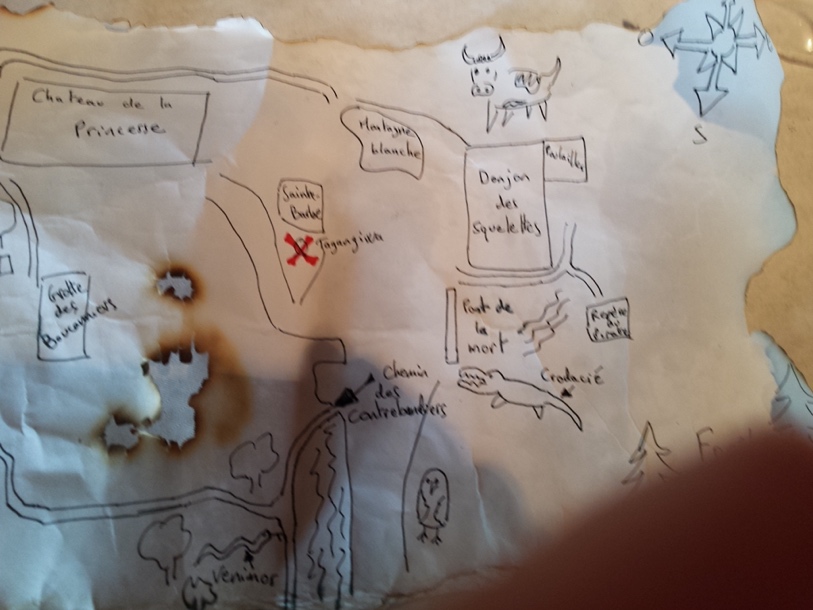 Corona Tribial 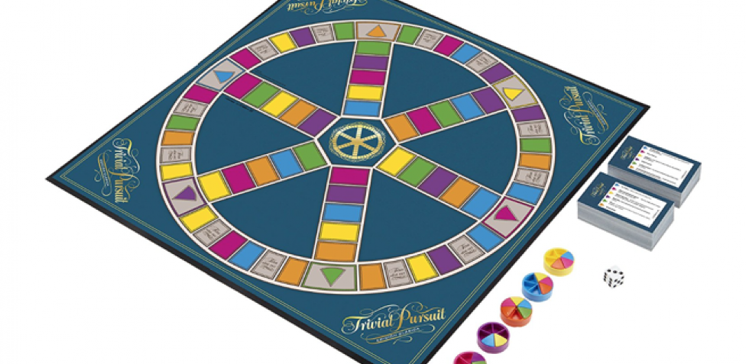 Bingo Covid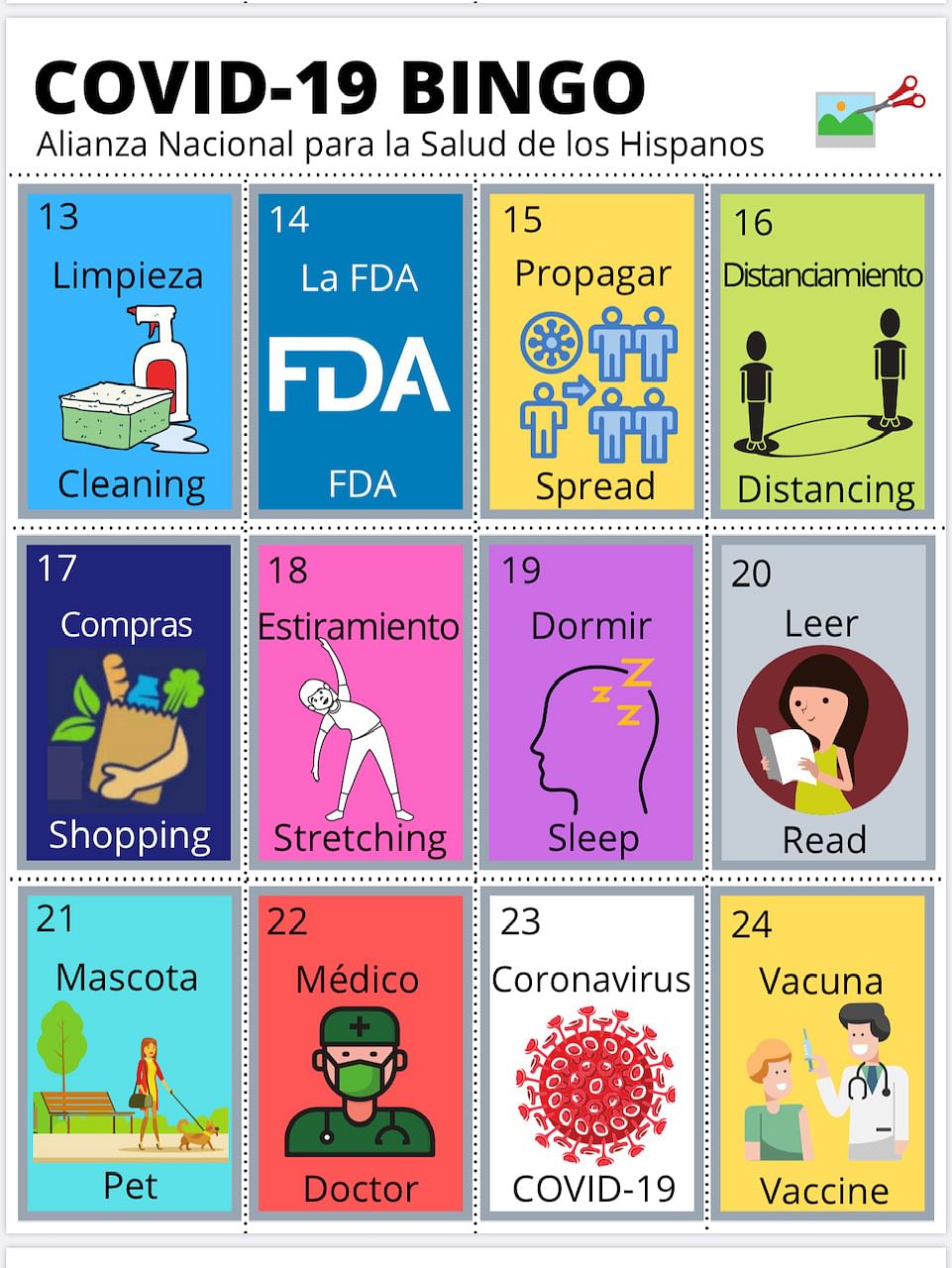 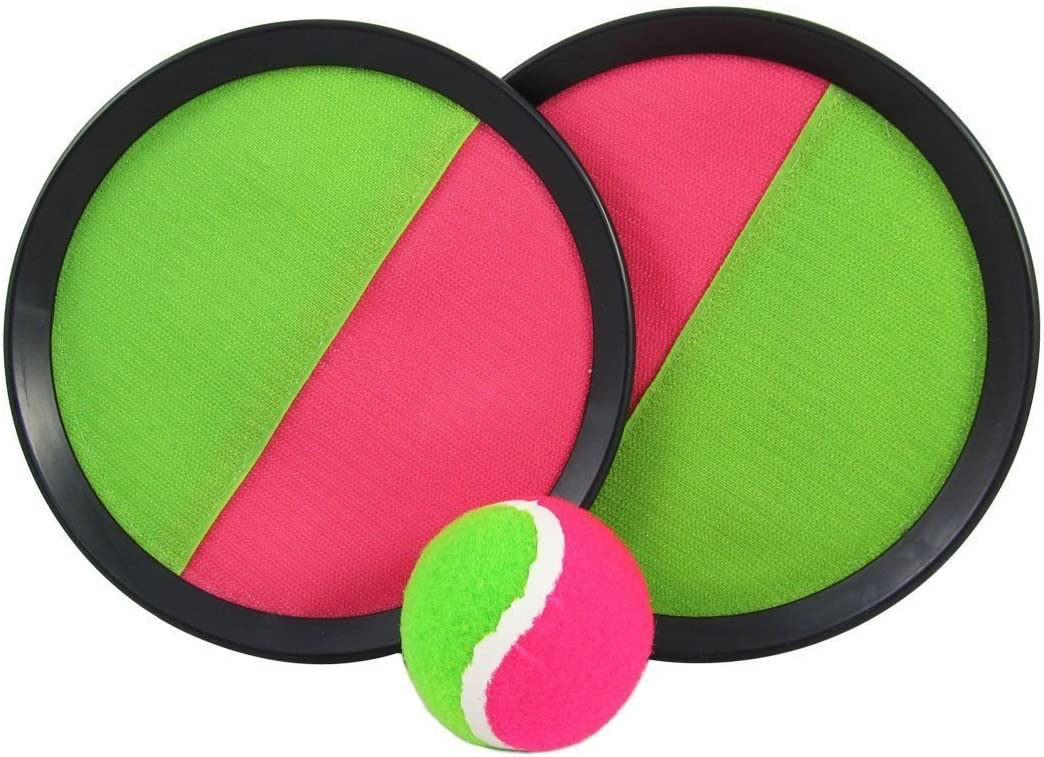 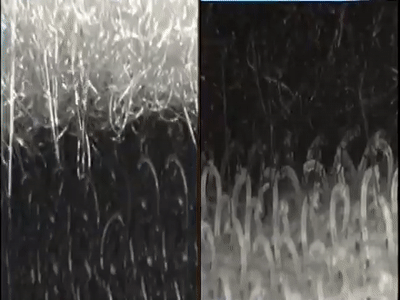 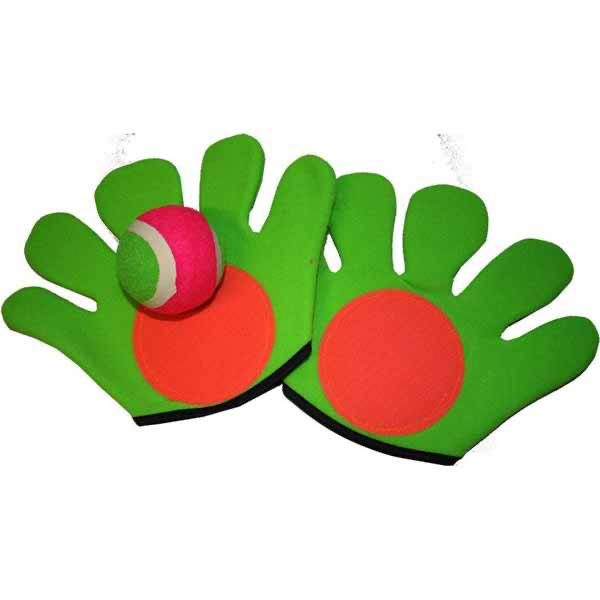 